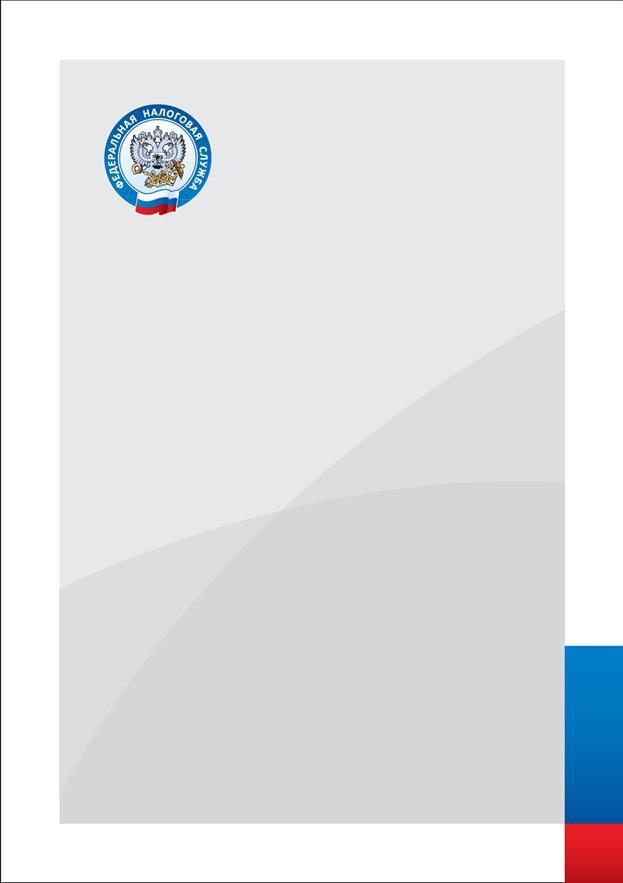 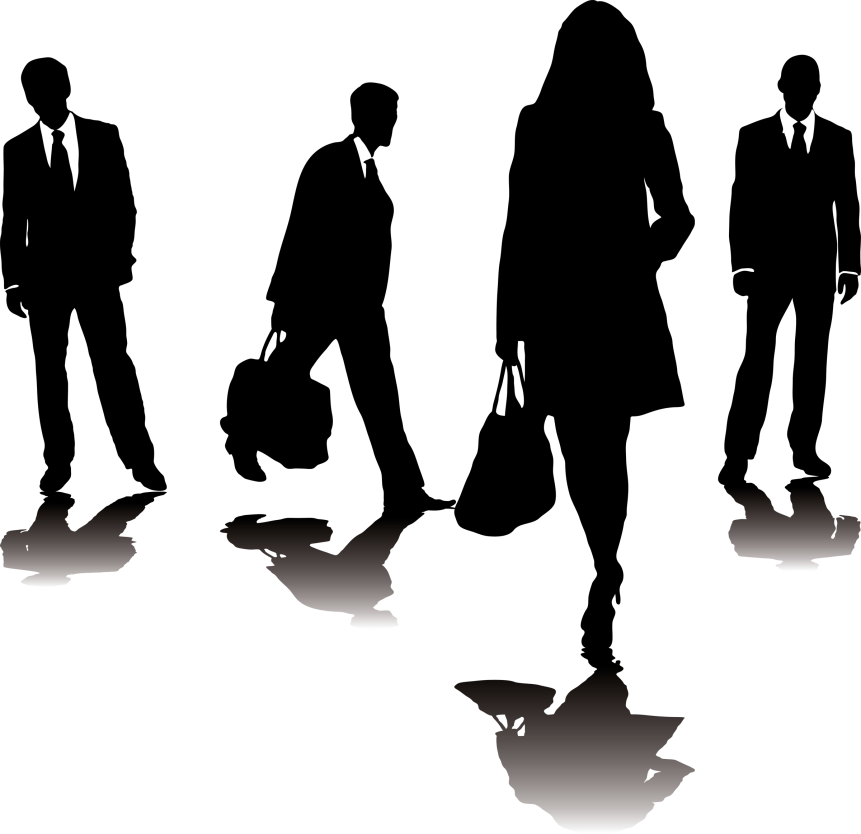 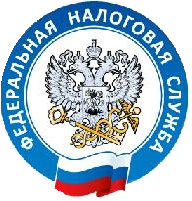 Налоговый календарь на июль - сентябрь 2016 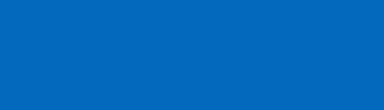 Телефон 8 (800) 222-22-22   www.nalog.ru/rnНалог и код бюджетной классификации (КБК)Сроки предоставления налоговых деклараций (расчетов) и отчетовСроки уплаты налоговых и других платежейНалог на прибыль организацийформа налоговой декларации утверждена приказом Минфина России от 26.11.2014 № ММВ-7-3/600@Ежемесячно не позднее 28 числа:за июнь 2016 – 28.07.2016 за июль 2016  – 29.08.2016за август 2016 – 28.09.2016 За полугодие 2016 года  – 28.07.2016 Авансовые платежи:ежемесячно в течение III квартала 2016 –  28.07.2016, 29.08.2016, 28.09.2016.Авансовые платежи, исходя из фактически полученной прибыли за июнь 2016 – 28.07.2016 за июль 2016  – 29.08.2016за август 2016 – 28.09.2016 Налог  на добавленную стоимостьФорма налоговой декларации утверждена приказом Минфина России от 29.10.2014 № ММВ-7-3/558@Не позднее 25 числа месяца, следующего за истекшим налоговым периодом:за II квартал 2016 – 25.07.2016 Налогоплательщики (за исключением лиц, в случае выставления ими покупателю счета-фактуры с выделением НДС); налоговые агенты; лица, на которых возложены обязанности налогоплательщиков при совершении операций в соответствии с договором простого товарищества (договором о совместной деятельности); договором инвестиционного товарищества; концессионным соглашением;  договором доверительного управления имуществом:не позднее 25 числа каждого из трех месяцев, следующего за истекшим налоговым периодом.1/3 часть суммы налога за II квартал 2016 года - не позднее 25.07.20161/3 часть суммы налога за II квартал 2016 года – не позднее 25.08.20161/3 часть суммы налога за II квартал 2016 года – не позднее 26.09.2016.Лица, в случае выставления ими покупателю счета-фактуры с выделением суммы налога, уплачивают за II квартал 2016 полную сумму налога не позднее 25.07.2016.Налог на имущество организацийФорма налоговой декларации (налогового расчета по авансовому платежу) по налогу на имущество организаций утверждена приказом ФНС России от 24.11.2011 № ММВ-7-11/895 (в ред. приказа ФНС России от 05.11.2013 № ММВ-7-11/478@)Налоговый расчет по авансовому платежу по налогу на имущество организаций за  полугодие 2016 года – не позднее 01.08.2016 За полугодие 2016 года – не позднее 01.08.2016Единый налог на вмененный доход для отдельных видов деятельностиФорма налоговой декларации утверждена приказом ФНС России от 04.07.2014 № ММВ-7-3/353@ (в ред. Приказа ФНС России от 22.12.2015 № ММВ-7-3/590@)Налоговая декларация за II  квартал 2016  – не позднее 20.07.2016За II квартал 2016 – не позднее 25.07.2016Единый налог, уплачиваемый в связи с применением упрощенной системы налогообложенияФорма налоговой декларации утверждена приказом ФНС России от 26.02.2016 № ММВ-7-3/99@Налоговые декларации за налоговый период 2016 года представляются в налоговые органы по форме и формату, утвержденным данным документом (Письмо ФНС России от 12.04.2016 N СД-4-3/6389@)Налоговая декларация для юридических лиц за 2015 год – 31.03.2016;- для индивидуальных предпринимателей – 04.05.2016Представление налоговой декларации не позднее 25.07.2016 в случае, если налогоплательщик во II квартале 2016 утратил право применять УСН на основании п. 4 ст. 346.13 НК РФЗа  2015 год – для юридических лиц – 31.03.2016; для индивидуальных предпринимателей – 04.05.2016.Уплата налога не позднее 25.07.2016 в случае, если налогоплательщик во II квартале 2016 утратил право применять УСН на основании п. 4 ст. 346.13 НК РФ.Уплата авансового платежа за полугодие 2016 года – не позднее 25.07.2016Налог на доходы физических лицФорма расчета сумм налога на доходы физических лиц, исчисленных и удержанных налоговым агентом (6-НДФЛ), утверждена приказом ФНС России от 14.10.2015 № ММВ-7-11/450@Налоговые агенты представляют расчет сумм налога на доходы физических лиц, исчисленных и удержанных налоговым агентом по форме № 6-НДФЛ за полугодие 2016 года – не позднее 01.08.2016Справки о доходах физических лиц по форме 2-НДФЛ представляются налоговыми агентами за 2015 год не позднее 01.04.2016 Налоговые агенты обязаны перечислять суммы исчисленного и удержанного налога не позднее дня, следующего за днем выплаты налогоплательщику дохода.При выплате налогоплательщику доходов в виде пособий по временной нетрудоспособности (включая пособие по уходу за больным ребенком) и в виде оплаты отпусков налоговые агенты обязаны перечислять суммы исчисленного и удержанного налога не позднее последнего числа месяца, в котором производились такие выплаты.Общая сумма налога на доходы физических лиц уплачивается индивидуальными предпринимателями не позднее 15.07.2016 за 2015 годТранспортный налогФорма налоговой декларации по  транспортному налогу утверждена приказом ФНС России от 20.02.2012 № ММВ-7-11/99@  (в ред. приказов ФНС России от 26.10.2012 N ММВ-7-11/808@, 14.11.2013 № ММВ-7-3/501@, 25.04.2014 № ММВ-7-11/254@) Для налогоплательщиков - организаций налоговая декларация по транспортному налогу за 2015 год – не позднее  01.02.2016 Для налогоплательщиков – организаций за 2015 год – не позднее 01.02.2016Уплата авансового платежа за второй  квартал 2016 года – 29.07.2016Земельный налогФорма налоговой декларации по земельному налогу утверждена приказом ФНС России от 28.11.2011 г. № ММВ-7-11/696@ (в ред. приказа ФНС России от 14.11.2013 № ММВ-7-3/501@)Организации представляют налоговую декларацию по земельному налогу за 2015 год не позднее 01.02.2016Для налогоплательщиков – организаций за 2015 год – не позднее 01.02.2016Авансовый платеж по земельному налогу за второй квартал 2016 года подлежит уплате в сроки, которые установлены нормативными правовыми актами представительных органов муниципальных образованийНалог на добычу полезных ископаемыхФорма налоговой декларации утверждена приказом ФНС России от 14.05.2015 № ММВ-7-3/197@ Налоговая декларация представляется ежемесячно не позднее последнего дня месяца, следующего за истекшим налоговым периодомза июнь 2016 – не позднее 01.08.2016за июль 2016 – не позднее 31.08.2016 за август 2016 – не позднее 30.09.2016Уплачивается не позднее 25 числа месяца, следующего за истекшим налоговым периодом:За июнь 2016 – 25.07.2016за июль 2016 – 25.08.2016за август 2016 – 26.09.2016Водный налогФорма налоговой декларации утверждена приказом ФНС России от 09.11.2015 № ММВ-7-3/497@За I квартал 2016  – не позднее 20.04.2016За I квартал 2016  – не позднее 20.04.2016Расчет регулярных платежей за пользование недрамиФорма расчета утверждена приказом МНС РФ от 11.02.2004 № БГ-3-21/98@Налогоплательщикам и налоговым агентам до утверждения новой формы расчета рекомендуется указывать в поле «Код ОКАТО» и «Код по ОКАТО по месту уплаты регулярного платежа» код ОКТМО (письмо ФНС России от 25.12.2013 № ГД-4-3/23381@)Не позднее последнего числа месяца, следующего за истекшим кварталом – за II  квартал 2016 – не позднее 20.07.2016Не позднее последнего числа месяца, следующего за истекшим кварталом – за II  квартал 2016 -  не позднее 20.07.2016Единый сельскохозяйственный налогФорма налоговой декларации утверждена приказом Минфина России от 28.07.2014 № ММВ-7-3/384@ (в ред. Приказа ФНС России от 01.02.2016 № ММВ-7-3/51@) Налогоплательщики: организации и индивидуальные предприниматели за   2015 год – не позднее 31.03.2016Не позднее 25 числа месяца, следующего за месяцем, в котором согласно уведомлению, представленному налогоплательщиком в соответствии с п. 9 ст. 346.3 НК РФ, им прекращена предпринимательская деятельность в качестве сельскохозяйственного товаропроизводителяАвансовый платеж за полугодие 2016 – не позднее 25.07.2016Квартальная бухгалтерская отчетностьФормы бухгалтерской отчетности утверждены приказом Минфина РФ от 02.07.2010 № 66н (в ред. приказов Минфина России от 05.10.2011 № 124н, от 17.08.2012 № 113н, от 04.12.2012 № 154н, от 06.04.2015 № 57н)За 2015 год – не позднее 31.03.2016В соответствии с пп. 5 п. 1 ст. 23 НК РФ налогоплательщики обязаны представлять в налоговый орган по месту нахождения организации годовую бухгалтерскую (финансовую) отчетность не позднее трех месяцев после окончания отчетного года, за исключением случаев, когда организация в соответствии с Федеральным законом от 6 декабря 2011 года № 402-ФЗ "О бухгалтерском учете" не обязана вести бухгалтерский учет или является религиозной организацией, у которой за отчетные (налоговые) периоды календарного года не возникало обязанности по уплате налогов и сборов-Сведения о среднесписочной численности работников за предшествующий календарный годФорма сведений утверждена приказом ФНС России от 29.03.2007 № ММ-3-25/174@. Рекомендации по её заполнению приведены в Письме ФНС России от 26.04.2007 № ЧД-6-25/353@.Сведения о среднесписочной численности работников за предшествующий календарный год представляются организацией (индивидуальным предпринимателем, привлекавшим в указанный период наемных работников) За 2015 год – не позднее 20.01.2016 В случае создания (реорганизации) организации сведения представляются в срок не позднее 20-го числа месяца, следующего за месяцем, в котором организация была создана (реорганизована)-